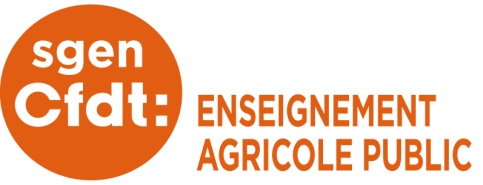 Pièce jointe N°2Administratifs/LaboratoirePour les reçus concours 2013 :L’attitude de l’administration est inadmissiblePour les 47 personnes ayant été admis au concours d’Adjoints Administratifs, la prise de fonction à 100% n'aura lieu qu'en septembre 2014. C’est inadmissible. Le silence de l’administration jusqu’à ce jour est irrespectueux.L'administration va enfin communiquer très prochainement.L'administration n'avait pas prévu que tant de personnes employées sur un contrat à 70% réussissent le concours. Elle n'a pas les moyens en poste pour faire face aux 30% restants, ni en 2013, ni en janvier 2014.Le Sgen-CFDT a fortement critiqué la gestion de ce dossier, c'est impensable, d'autant plus que, pour notre organisation, l'amélioration des conditions de ces personnes aurait dû être une des priorités du ministère.Le Sgen-CFDT revendique une titularisation des lauréats par étape en fonction des disponibilités budgétaires, les premiers concours en janvier 2014, une seconde partie en avril 2014 et les derniers en septembre 2014.Pour les reçus concours 2014 :«  Prévision : uniquement 6 à 8 Attachés »L’administration a un mal fou à trouver les différents postes à temps plein pour les lauréats 2013, elle ne le fera qu’en septembre 2014. En conséquence, elle n’organisera pas de concours pour les catégories « B » et  « C », Administratifs et Laboratoire en 2014. Elle ne reprendrait le plan de déprécarisation de 4 ans qu’en 2015.En 2014, il n’y aura aucun concours en Laboratoire et Administratifs « B » et « C », seuls 6 à 8 Attachés (catégorie A) seront recrutés, notamment des personnes faisant fonction de gestionnaire.Sgen-CFDT EAP Fédération - 47-49, Av.Simon Bolivar - 75950 PARIS CEDEX 19Tél. : 01 56 41 51 45 – fax : 01 56 41 51 11